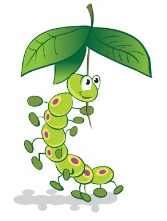 16. ACHIEVING POSITIVE BEHAVIOUR At Preschool there will be high expectations of good behaviour and firm boundaries will be clearly explained to all children. We believe that children flourish in an environment in which everyone knows what is expected of them and where children are free to develop their play without fear of being hurt or hindered by anyone else. We aim to work towards a situation in which children can develop self discipline and positive self esteem in an atmosphere of mutual respect and encouragement.In cases of unacceptable behaviour, staff will intervene in a calm but firm manner. Staff will ensure that the child knows that their behaviour is inappropriate and if challenged further will remove them from the situation and explain why. 
1.1 The preschool/Nursery Managers are responsible for day-to-day Behaviour Management issues, but the Senior Manager is responsible overall for Behaviour Management issues. 1.2 Rules governing the conduct of the group and the behaviour of the children will be discussed and agreed within the Preschool and explained to all newcomers, both children and adults. 1.3 Staff will recognise that children are learning to deal with their emotions and feelings and will work with children to find constructive solutions. 1.4 Staff are consistent in their approach and are all aware of the strategies for dealing with unacceptable behaviour. 1.5 It will always be stressed that it is the ‘action’ not the child that is unacceptable. The word “naughty” is not used within Preschool. 1.6 The staff will reassure children that they are valued, even if their behaviour may sometimes be unacceptable. 1.7 Positive behaviour will be encouraged through praise, encouragement, negotiation and good examples set by staff. 1.8 We will take positive steps to avoid a situation in which children receive adult attention only in return for undesirable behaviour. 1.9 Other methods used by staff will be distraction, discussion and time out from the particular activity. 1.10 Staff will help children to understand the effects of their behaviours on others.1.11 Adults in the Preschool will help the children to challenge bullying behaviour appropriately. 1.12 Children are encouraged to help tidy up, to share, take turns and respect staff, children and equipment. 1.13 Adults in the Preschool will make themselves aware of, and respect, a range of cultural expectations regarding interactions between people.1.14 Adults will be aware that some kinds of behaviour may arise from a child’s special needs. 
When children behave in unacceptable ways: They will be given one to one adult support in seeing what was wrong and how to cope more appropriately. At no time will a member of staff seek to humiliate, threaten or segregate a child. A child will never be sent out of the room by themselves. However, where a child is causing distress to other children, an adult will accompany them into a separate room. Techniques intended to single out and humiliate individual children, such as the “naughty chair” will not be used. In cases of serious misbehaviour, such as racial or other abuse and bullying, the unacceptability of the behaviour and attitudes will be made clear immediately, but by means of explanations rather than personal blame. If it is necessary to raise one’s voice then it will be with the intention of warning rather than threatening a child. Physical punishment, such as smacking or shaking, will be neither used nor threatened. If a child’s behaviour threatens the safety of him or herself, another child or an adult, staff will restrain the child gently but firmly. All significant incidents of unacceptable behaviour will be recorded. Parents will be notified the same day about their child’s behaviour, if physical restraint has been necessary to deal with the situation. Parents will sign to confirm their awareness. Any behaviour problems will be handled in a developmentally appropriate fashion, respecting individual children’s level of understanding and maturity. Recurring problems will be tackled by the Preschool, using objective observation records to establish an understanding of the cause. We aim to include and make provision for all children. If despite all efforts and when all sources are exhausted, we may consider exclusion after discussion and consultation with parents/carers. 
This policy was adopted by the Manager of Caterpillars Pre-school on 24th April, 2016 …………………………………………………………Name of signatory:	Catherine Clark                                                                             Role of signatory:	Manager